T.C.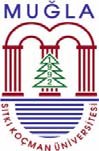 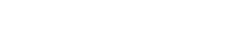 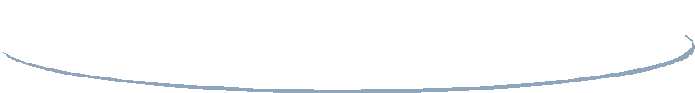 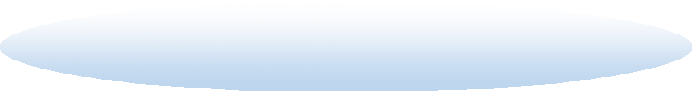 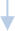 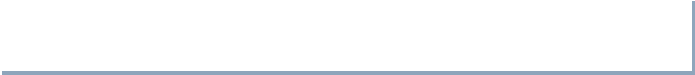 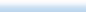 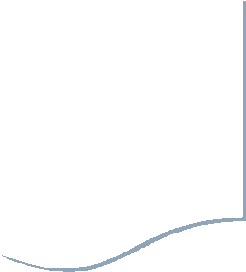 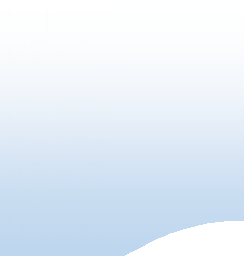 MUĞLA SITKI KOÇMAN ÜNİVERSİTESİ REKTÖRLÜĞÜ DATÇA KAZIM YILMAZ MESLEK YÜKSEKOKULU MÜDÜRLÜĞÜ PERSONEL BİRİMİÖĞRETİM GÖREVLİSİ ATAMA İŞ AKIŞI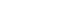 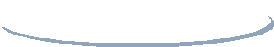 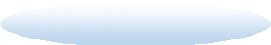 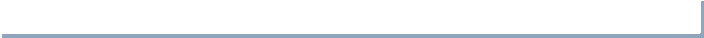 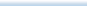 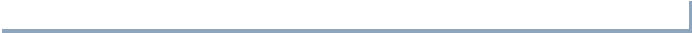 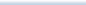 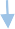 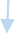 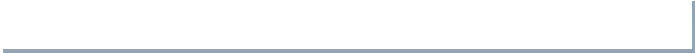 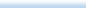 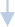 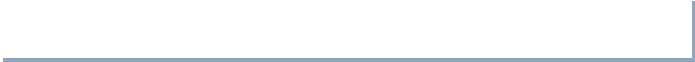 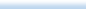 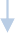 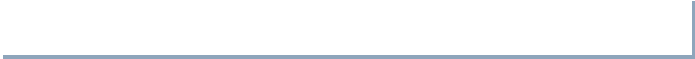 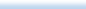 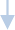 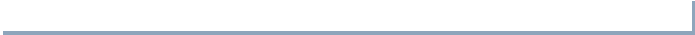 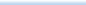 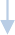 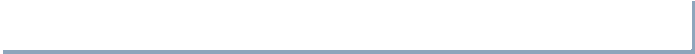 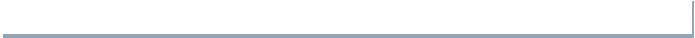 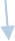 İŞ AKIŞI ADIMLARISORUMLUİLGİLİ DOKÜMANLARBaşlaMüdür tarafından en az 8 jüri üyesi belirlenir.Bu adaylar Yönetim Kuruluna gönderilir.Bu adaylardan (biri ilgili bölüm başkanı olmak üzere) en az 3 asil 1 yedek jüri üyesi ilgili Yönetim Kurulu tarafından seçilir.Jüri üyelerine, jüri üyesi oldukları ve görevlendirildikleri sınavın takvimi tebliğ edilir.Jüri üyeleri ön değerlendirme tarihinde toplanır ve kendi arasından bir raportör seçerek ön değerlendirmeyi yapar.Ön değerlendirme sonuçları webde yayınlanır.Ön değerlendirme sonucuna göre sınava girme hakkı kazanan adaylar giriş sınavına alınır.Giriş sınav sonuçları ilan edilmek üzere rektörlüğe gönderilir.Bölüm Başkanlığı görüşü, Müdürlük görüşü ile kazanan adayların başvuru dosyaları ve atamaya esas diğer evrakları Yönetim Kurulunda görüşülmek üzere Rektörlüğe gönderilir.Ataması yapılan aday atama onayı geldikten sonra sigortalı işe giriş bildirgesi ile birlikte başlama yazısı Rektörlüğe gönderilirÖzlük İşleri Personeli- 2547 Sayılı KanunBaşlaMüdür tarafından en az 8 jüri üyesi belirlenir.Bu adaylar Yönetim Kuruluna gönderilir.Bu adaylardan (biri ilgili bölüm başkanı olmak üzere) en az 3 asil 1 yedek jüri üyesi ilgili Yönetim Kurulu tarafından seçilir.Jüri üyelerine, jüri üyesi oldukları ve görevlendirildikleri sınavın takvimi tebliğ edilir.Jüri üyeleri ön değerlendirme tarihinde toplanır ve kendi arasından bir raportör seçerek ön değerlendirmeyi yapar.Ön değerlendirme sonuçları webde yayınlanır.Ön değerlendirme sonucuna göre sınava girme hakkı kazanan adaylar giriş sınavına alınır.Giriş sınav sonuçları ilan edilmek üzere rektörlüğe gönderilir.Bölüm Başkanlığı görüşü, Müdürlük görüşü ile kazanan adayların başvuru dosyaları ve atamaya esas diğer evrakları Yönetim Kurulunda görüşülmek üzere Rektörlüğe gönderilir.Ataması yapılan aday atama onayı geldikten sonra sigortalı işe giriş bildirgesi ile birlikte başlama yazısı Rektörlüğe gönderilirYönetim KuruluBaşlaMüdür tarafından en az 8 jüri üyesi belirlenir.Bu adaylar Yönetim Kuruluna gönderilir.Bu adaylardan (biri ilgili bölüm başkanı olmak üzere) en az 3 asil 1 yedek jüri üyesi ilgili Yönetim Kurulu tarafından seçilir.Jüri üyelerine, jüri üyesi oldukları ve görevlendirildikleri sınavın takvimi tebliğ edilir.Jüri üyeleri ön değerlendirme tarihinde toplanır ve kendi arasından bir raportör seçerek ön değerlendirmeyi yapar.Ön değerlendirme sonuçları webde yayınlanır.Ön değerlendirme sonucuna göre sınava girme hakkı kazanan adaylar giriş sınavına alınır.Giriş sınav sonuçları ilan edilmek üzere rektörlüğe gönderilir.Bölüm Başkanlığı görüşü, Müdürlük görüşü ile kazanan adayların başvuru dosyaları ve atamaya esas diğer evrakları Yönetim Kurulunda görüşülmek üzere Rektörlüğe gönderilir.Ataması yapılan aday atama onayı geldikten sonra sigortalı işe giriş bildirgesi ile birlikte başlama yazısı Rektörlüğe gönderilirÖzlük İşleriBaşlaMüdür tarafından en az 8 jüri üyesi belirlenir.Bu adaylar Yönetim Kuruluna gönderilir.Bu adaylardan (biri ilgili bölüm başkanı olmak üzere) en az 3 asil 1 yedek jüri üyesi ilgili Yönetim Kurulu tarafından seçilir.Jüri üyelerine, jüri üyesi oldukları ve görevlendirildikleri sınavın takvimi tebliğ edilir.Jüri üyeleri ön değerlendirme tarihinde toplanır ve kendi arasından bir raportör seçerek ön değerlendirmeyi yapar.Ön değerlendirme sonuçları webde yayınlanır.Ön değerlendirme sonucuna göre sınava girme hakkı kazanan adaylar giriş sınavına alınır.Giriş sınav sonuçları ilan edilmek üzere rektörlüğe gönderilir.Bölüm Başkanlığı görüşü, Müdürlük görüşü ile kazanan adayların başvuru dosyaları ve atamaya esas diğer evrakları Yönetim Kurulunda görüşülmek üzere Rektörlüğe gönderilir.Ataması yapılan aday atama onayı geldikten sonra sigortalı işe giriş bildirgesi ile birlikte başlama yazısı Rektörlüğe gönderilirPersoneliBaşlaMüdür tarafından en az 8 jüri üyesi belirlenir.Bu adaylar Yönetim Kuruluna gönderilir.Bu adaylardan (biri ilgili bölüm başkanı olmak üzere) en az 3 asil 1 yedek jüri üyesi ilgili Yönetim Kurulu tarafından seçilir.Jüri üyelerine, jüri üyesi oldukları ve görevlendirildikleri sınavın takvimi tebliğ edilir.Jüri üyeleri ön değerlendirme tarihinde toplanır ve kendi arasından bir raportör seçerek ön değerlendirmeyi yapar.Ön değerlendirme sonuçları webde yayınlanır.Ön değerlendirme sonucuna göre sınava girme hakkı kazanan adaylar giriş sınavına alınır.Giriş sınav sonuçları ilan edilmek üzere rektörlüğe gönderilir.Bölüm Başkanlığı görüşü, Müdürlük görüşü ile kazanan adayların başvuru dosyaları ve atamaya esas diğer evrakları Yönetim Kurulunda görüşülmek üzere Rektörlüğe gönderilir.Ataması yapılan aday atama onayı geldikten sonra sigortalı işe giriş bildirgesi ile birlikte başlama yazısı Rektörlüğe gönderilirSınav JürisiBaşlaMüdür tarafından en az 8 jüri üyesi belirlenir.Bu adaylar Yönetim Kuruluna gönderilir.Bu adaylardan (biri ilgili bölüm başkanı olmak üzere) en az 3 asil 1 yedek jüri üyesi ilgili Yönetim Kurulu tarafından seçilir.Jüri üyelerine, jüri üyesi oldukları ve görevlendirildikleri sınavın takvimi tebliğ edilir.Jüri üyeleri ön değerlendirme tarihinde toplanır ve kendi arasından bir raportör seçerek ön değerlendirmeyi yapar.Ön değerlendirme sonuçları webde yayınlanır.Ön değerlendirme sonucuna göre sınava girme hakkı kazanan adaylar giriş sınavına alınır.Giriş sınav sonuçları ilan edilmek üzere rektörlüğe gönderilir.Bölüm Başkanlığı görüşü, Müdürlük görüşü ile kazanan adayların başvuru dosyaları ve atamaya esas diğer evrakları Yönetim Kurulunda görüşülmek üzere Rektörlüğe gönderilir.Ataması yapılan aday atama onayı geldikten sonra sigortalı işe giriş bildirgesi ile birlikte başlama yazısı Rektörlüğe gönderilirYönetim KuruluBaşlaMüdür tarafından en az 8 jüri üyesi belirlenir.Bu adaylar Yönetim Kuruluna gönderilir.Bu adaylardan (biri ilgili bölüm başkanı olmak üzere) en az 3 asil 1 yedek jüri üyesi ilgili Yönetim Kurulu tarafından seçilir.Jüri üyelerine, jüri üyesi oldukları ve görevlendirildikleri sınavın takvimi tebliğ edilir.Jüri üyeleri ön değerlendirme tarihinde toplanır ve kendi arasından bir raportör seçerek ön değerlendirmeyi yapar.Ön değerlendirme sonuçları webde yayınlanır.Ön değerlendirme sonucuna göre sınava girme hakkı kazanan adaylar giriş sınavına alınır.Giriş sınav sonuçları ilan edilmek üzere rektörlüğe gönderilir.Bölüm Başkanlığı görüşü, Müdürlük görüşü ile kazanan adayların başvuru dosyaları ve atamaya esas diğer evrakları Yönetim Kurulunda görüşülmek üzere Rektörlüğe gönderilir.Ataması yapılan aday atama onayı geldikten sonra sigortalı işe giriş bildirgesi ile birlikte başlama yazısı Rektörlüğe gönderilirÖzlük İşleriBaşlaMüdür tarafından en az 8 jüri üyesi belirlenir.Bu adaylar Yönetim Kuruluna gönderilir.Bu adaylardan (biri ilgili bölüm başkanı olmak üzere) en az 3 asil 1 yedek jüri üyesi ilgili Yönetim Kurulu tarafından seçilir.Jüri üyelerine, jüri üyesi oldukları ve görevlendirildikleri sınavın takvimi tebliğ edilir.Jüri üyeleri ön değerlendirme tarihinde toplanır ve kendi arasından bir raportör seçerek ön değerlendirmeyi yapar.Ön değerlendirme sonuçları webde yayınlanır.Ön değerlendirme sonucuna göre sınava girme hakkı kazanan adaylar giriş sınavına alınır.Giriş sınav sonuçları ilan edilmek üzere rektörlüğe gönderilir.Bölüm Başkanlığı görüşü, Müdürlük görüşü ile kazanan adayların başvuru dosyaları ve atamaya esas diğer evrakları Yönetim Kurulunda görüşülmek üzere Rektörlüğe gönderilir.Ataması yapılan aday atama onayı geldikten sonra sigortalı işe giriş bildirgesi ile birlikte başlama yazısı Rektörlüğe gönderilirPersoneliHazırlayanYürürlük OnayıKalite Sistem OnayıBetül SARIÇAMBelgin YENİCE Yüksekokul SekreteriDoç. Dr. Akın Taşcıkaraoğlu Yüksekokul Müdürü 